Cotações                                               Grupo IEste grupo é constituído por itens de escolha múltipla.Para cada item, seleciona a opção correta.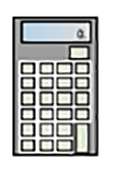 	1. Quantos números ímpares de cinco algarismos se podem escrever, utilizando os algarismos do número  ?(A) 			(B) 			(C) 			(D) 		2. Num frigorífico, dispomos de    cavidades para guardar ovos, dispostas em duas filas de    cavidades cada. Temos meia dúzia de ovos de codorniz, idênticos, e meia dúzia de 
ovos de galinha, também idênticos.De quantas formas podemos guardar os ovos, um por cavidade, se quisermos que osovos de codorniz fiquem juntos, na mesma fila?(A) 			(B)		(C) 			(D) 		3. Seja  um espaço de probabilidades e  , acontecimentos incompatíveis,Com    e  . Então, o valor de    é: (A) 			(B)			(C) 		(D)		4. Considera todos os elementos da linha do triângulo de Pascal das combinações  Qual é o valor de   ?(A) 			(B)			(C) 			(D)		5. Um saco tem    bolas verdes e    bolas amarelas.Tiram-se, ao acaso, sucessivamente e sem reposição, duas bolas desse saco.Qual é a probabilidade de a segunda bola ser verde, sabendo que a primeira bola retiradaé amarela?(A)			(B)			(C) 			(D)Cotações                                               Grupo IIEste grupo é constituído por itens de construção. Nas respostas aos itens deste grupo,apresenta o teu raciocínio de forma clara, indicando todos os cálculos que efetuares etodas as justificações necessárias.	6. Seja  um espaço de probabilidades e   ∈   dois acontecimentos possíveis.Utilizando a fórmula da probabilidade condicionada e as propriedades das operaçõescom conjuntos, prova que:7. Uma caixa contém bolas, indistinguíveis ao tato, numeradas de    a  . As bolas numeradasde    a    têm cor verde, e as bolas numeradas de    a    têm cor amarela.Considera a experiência aleatória que consiste em retirar, sucessivamente, duas bolasda caixa, não repondo a primeira bola retirada, e em registar a cor das bolas retiradas.	    7.1  Determina a probabilidade de as duas bolas retiradas da caixa terem cores diferentes.Apresenta o resultado na forma de fração irredutível.	    7.2  Na mesma experiência aleatória, considera os acontecimentos: «A 1.ª bola retirada é verde.» «A 2.ª bola retirada é amarela.» «O número da 2.ª bola retirada é par.»O valor da probabilidade condicionada  .Num pequeno texto, sem utilizar a fórmula da probabilidade condicionada, explica ovalor dado, começando por interpretar o significado de   , no contexto dasituação, e fazendo referência:– à Regra de Laplace;– ao número de casos possíveis;– ao número de casos favoráveis.	8.  Numa determinada população bovina, a percentagem de vacas é  Sabe-se que  das vacas são portadoras de uma certa doença. A incidência da doença nos bois é  .Escolhe-se ao acaso um elemento da população.Determina a probabilidade de ser um boi, sabendo que é portador da doença.Apresenta o resultado em percentagem, arredondado às unidades.Cotações 	9.  Um baralho de cartas é constituído por cinquenta e duas cartas em que:• existem quatro naipes: copas, ouros, espadas e paus;• cada naipe tem treze cartas, das quais uma é um Ás e uma é um Rei;• as copas e os ouros são encarnados; as espadas e os paus são pretos.	     9.1  Tiram-se, ao acaso, sucessivamente e sem reposição, três cartas do baralho.Determina a probabilidade, em percentagem, arredonda às centésimas, de seremtirados dois Reis e o Ás de ouros.	     9.2  Tiram-se, ao acaso, simultaneamente, três cartas do baralho.Determina a probabilidade de se tirarem duas cartas encarnadas.Apresenta o resultado na forma de dízima, arredondado às milésimas.	     9.3  Usam-se quaisquer cinco cartas do baralho para se disporem sequencialmente.Quantas sequências diferentes podemos formar que tenham pelo menos dois Reis?Apresenta uma expressão matemática que seja resposta ao problema. Não calculeso seu valor.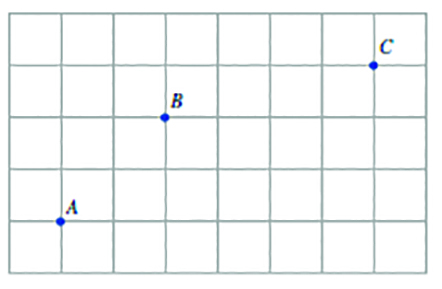 	10.  Na figura ao lado estão representadas as ruas, paralelas e perpendiculares, da baixade uma cidade.Supõe que para nos deslocarmos do ponto  ao ponto   , nos deslocamos sempre para adireita ou para cima, percorrendo aleatoriamenteum dos caminhos mais curtos.Qual é a probabilidade de passarmos peloPonto  ?Apresenta o resultado na forma de fração irredutível.	11. Mostra que o polinómio reduzido correspondente a    não tem termo independente.	12. Prova que FIMSOLUÇÕES 1. A2. A3. C4. C5. D7. 7.1 7.2    significa a probabilidade de a 2.ª bola retirada ser amarela e par, sabendo que a 1.ª bola foi verde. Se a 1.ª bola retirada foi verde, temos, então, agora, um total de    bolas na caixa (n.° de casos possíveis) das quais    (as bolas    e  ) são pares e amarelas (n.° de casos favoráveis). Então, pela regra de Laplace, sendo a probabilidade o quociente entre o número de casos favoráveis e o número de casos possíveis, obtém-se  .8. 9. 9.1 9.2 9.3 10.  11.   é impossível em TESTE – Cálculo combinatório. ProbabilidadesANO LETIVO: ________ / ________                                        ANO DE ESCOLARIDADE: 12.º Ano                           DATA: ______ / ______ / ______NOME: _____________________________________________________________________________________ N.º: ________ TURMA: ________ 